GUIÃO DE TRABALHO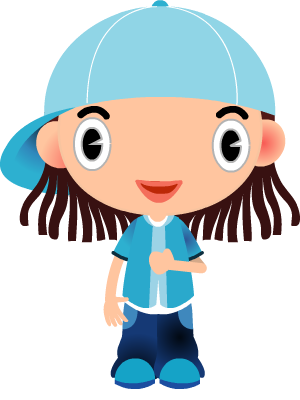  1 – Escreve o teu nome. 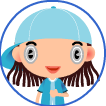 NOME _______________________________________________________ 2 – Agora, desenha a tua árvore genealógica: